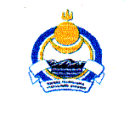 Совет депутатов муниципального образования сельское поселение «Иволгинское»Иволгинского района Республики Бурятия671050, Республика Бурятия, Иволгинский район, с. Иволгинск ул. Ленина, 23, Тел. 8(30140)41067 факс 8(30140)41065РЕШЕНИЕ« 28 » февраля 2019 г.					        		  		   № 26«Об утверждении отчета главы муниципального образованиясельское поселение «Иволгинское»  о проделанной работе за 2018 г.»	Заслушав и обсудив информацию по отчету  Главы муниципального образования сельское поселение «Иволгинское» о проделанной работе за 2018 год, Совет депутатов муниципального образования сельское поселение «Иволгинское»,РЕШИЛ:1. Утвердить отчет Главы МО СП «Иволгинское» о проделанной работе  за 2018 год. (приложение 1)2. Настоящее решение вступает в силу со дня его обнародования на стендах учреждений и организаций сельского поселения и размещения на официальном сайте МО СП «Иволгинское».Глава муниципального образованиясельское поселение «Иволгинское»					        А.Ц. МункуевПриложение 1Утверждено Решением Совета депутатов МО СП «Иволгинское» от 28 февраля 2018 г. № 26Отчет Главы муниципального образования  сельское поселение «Иволгинское» Иволгинского  района о своей деятельности и о деятельности администрации за 2018 годУважаемые депутаты !В соответствии с Уставом муниципального образования сельское поселение «Иволгинское» Иволгинского района представляется отчет о работе главы сельского поселение «Иволгинское» и деятельности администрации сельского поселения «Иволгинское» за 2018 год. Работа была направлена на решение вопросов местного значения, определенных Уставом, а также полномочий, которыми наделены органы местного самоуправления. 2018 год был судьбоносным для всех жителей Иволгинского района  и нашего сельского поселения «Иволгинское»: прошли выборы Главы и депутатов в органы местного самоуправления.          В состав муниципального образования входят 8 сел: Иволгинск, Верхняя Иволга, Каленово, Красноярово, Каленово, Колобки, Ключи, Тапхар, Шалуты .       		Численность населения на 01.01.2018 года —12102 человек Общая площадь муниципального образования сельское поселение «Иволгинское» составляет . Из них  в ведении  сельского поселения находится , в том числе сенокосов – , пастбищ- .Администрация «Иволгинское» сельского поселения постоянно поддерживает связь со всеми организациями, независимо от формы  собственности. Первой и основной составляющей развития поселения является обеспеченность финансами, для этого ежегодно формируется бюджет поселения. Формирование проводится в соответствии с Бюджетным кодексом и Положением о бюджетном процессе поселения.       Общий объем доходов бюджета поселения за 2018 год выполнен на 100,5 % и составил 31411,7 тыс.руб., при этом собственные доходы 8672,9 тыс.руб. при плане 8530,0 тыс. руб.Исполнение плановых назначений по местным налогам:- налог на имущество физических лиц исполнение составило 100,6 % (получено  – 726,0 тыс. руб.)- земельный налог с организаций исполнение составило 100,6 % (получено  –1328,7 тыс. руб.)- земельный налог с физических лиц исполнение составило 100,4 % (получено  –3600,7 тыс. руб.)Безвозмездные поступления от других бюджетов бюджетной системы составили:- дотации на выравнивание бюджетной обеспеченности –4122,6 тыс. руб.;- иные межбюджетные трансферты -13457,6 тыс. руб.- прочие межбюджетные трансферты – 5158,5 тыс. руб.Администрацией  сельского поселения   на постоянной основе осуществляется  ряд комплексных мер по обеспечению устойчивого социально экономического развития поселения,  ведется работа по увеличению   доходной части бюджета, усиления контроля за эффективным расходованием бюджетных средств,   проводилась работа по погашению недоимки по налоговым и неналоговым платежам,  проводилась работа с хозяйствующими субъектами поселения для обеспечения полноты поступлений в бюджет поселения от налоговых перечислений: земельного налога, арендных платежей за земельные участки, государственная собственность на которые не разграничена и которые расположены в границах поселения. Проводится анализ и контроль  платежей.Общий объем расходов бюджета поселения составил 31454,9 тыс. руб. В том числе:На  трудоустройства безработных граждан – 100 тыс. руб.На благоустройство поселения было израсходовано 14070,9 тыс. руб., источниками финансирования являлись  средства местного бюджета.На содержания учреждений культуры  - 13982,9 тыс. руб.На физическую культуру  - 77,7 тыс. руб.На софинансирование капитального ремонта МКД – 50,154 руб.Основные приоритеты расходной части бюджета 2018 года — благоустройство территории сельское поселение «Иволгинское»,  ремонт сетей уличного освещения, вывоз мусора.Все средства, поступившие в местный бюджет, направлялись на осуществление расходов строго в соответствии с утвержденным бюджетом.         Проведено 6 совещаний с участием  руководителей  организаций и учреждений, расположенных на территории сельского поселения, на которых рассматривались вопросы благоустройства,  санитарной очистки сел сельского поселения, меры противопожарной безопасности, подготовка объектов ЖКХ и социальной сферы к отопительному периоду 2017-2018 годов, культурного обслуживания населения и другие вопросы.          В течение 2018 года  была организована  работа с населением, проведено 12 сельских сходов граждан, на которых рассмотрены  вопросы:-  отчет главы сельского поселения;-  отчет старост сел поселения;- о выпасе  домашних животных;- о приватизации муниципального жилья;- о налогах;- санитарное  состояние сел и другие вопросы;БлагоустройствоОдним из  направлений социально-экономического развития поселения является решение вопроса благоустройства, санитарного состояния населенных пунктов и территории поселения. Вывоз ТБО и мусора в селах поселения один раз в месяц,  а в селе Иволгинск–  4 раза (15,16 и 29,30),  Каленово – 1 раз (17),   Верхняя Иволга – 1 раз (20) числа каждого месяца), производится ежедневная уборка улиц села Иволгинск.   Ежегодно проводятся  общественные субботники по уборке территории от мусора и сухой травы, производилась санитарная очистка территории поселения, обкос общественных территорий, уборка несанкционированных свалок.В течение года регулярно проводились работы по ликвидации 9  несанкционированных свалок (с. Красноярово – 2, с. Каленово -3, с. Иволгинск – 2, с. Ключи -1, с. Верхняя Иволга -1). В весенний период проводится субботник по очистке водоканала по ул. Комсомольская в основном силами жителей улицы Комсомольская, Первомайская, специалистами администрации сельского поселения, совместно с МБУ «Халюта». Силами работников муниципального бюджетного учреждения «Халюта» проводились работы по: уборке прилегающей территории источника «Халюта» от твердых бытовых отходов,  уборке протянутой минполосы вокруг источника и противоклещевая обработка территории на общую сумму 37255 рублей.  Проводятся организационные работы по соблюдению надлежащего санитарного состояния и правопорядка по селам сельского поселения:- срезание кустарников по улицам Ленина, - в летнее время регулярно проводилась уборка прилегающей территории  силами работников администраций сельского поселения федеральной  трасса «Улан-Удэ - Кяхта»  от мусора,- силами работников администрации было произведено уничтожение 45 га дикорастущий конопли в сторону п.Тапхара, с.Иволгинск, с.Колобки  согласно предписания ФСКН России,         -произведены замены электрических лампочек уличного освещения по мере перегорания, а также текущая ремонтная работа по электричеству,  - в этом году проблема с качественной питьевой водой решена для жителей улуса села Иволгинск, теперь водоколонка установлена на улице Иркутская,- по первичным мерам пожарной безопасности была установлена новая сирена большей мощности, и генератор на случай отключения электроэнергии, проведена опашка всех сел по периметру, чистка минерализованных полос, опашка не санкционированной свалки по дороге в с. Колобки,- в теплое время года все проселочные дороги села Иволгинск были грейдированы,- проведен ремонт теплотрассы, котлов на центральной котельной с. Иволгинск и п. Тапхар,        - занимались утилизацией трупов по предписанию Иволгинский филиал БУ Ветеринарии «Бурятская Республиканская станция по борьбе с болезнями животных»,        - произведен  ремонт и уборка территории скотомогильника, отлов бродячих собак  в селах  Тапхар, В.Иволга, Иволгинск, Колобки, Краснояров, Каленово,       -  отловлены собаки по заявлению граждан -25,- все образовательные учреждения работают в нормальном режиме, но 2 школа не отрылась,- все медицинские учреждения работают в нормальном режиме.         В течение года составлялись договора с населением  на вывоз ТБО заключено договоров – 791, из них 775 частный сектор, 16 юридические лица. Конечно, как и в любом поселении у нас есть проблемы. Основной вопрос связан с вывозом мусора. К сожалению, наши жители не спешат заключать договора с МБУ «Халюта», вместо этого они вывозят мусор на несанкционированные свалки. Поэтому пользуясь, случаем, прошу, обратится, в администрацию сельского поселения для заключения договоров с МБУ «Халюта». МБУ «Халюта» мусор вывозит на полигон в Тарбагатайский район.  Мы продолжаем вести работу в этом направлении.             С ИП Тонконоговым заключен договор на сбор и утилизацию ртутьсодержащих ламп на сумму 1579 рублей (от населения -6, юридических лиц -52) 	Также постоянно проводились рейды по соблюдению Норм и  правил благоустройства. Было выписано 3 предписаний по устранению нарушений: слив отходов.По программе «Формирование комфортной городской среды» проведены работы по благоустройству общественных территории в с.Иволгинск произведено  строительство детских площадок по улицам с.Иволгинск: Магистральная, Фабричная,  и строительство спортплощадки в квартале Студенческий   на общую сумму 2.405.364 рублей Для обрезки кустарников и придания им формы закуплена мотокоса.На период 2018-2020 года поданы заявки в количестве 20 единиц: 5 общественных территорий в селе Каленово, 5 общественных территорий в селе Верхняя Иволга и 10 общественных территорий в селе Иволгинск.Произведено строительство трибуны на стадионе в селе Верхняя Иволга на сумму 350.000 рублей. Занятость населения                                                                                                                                                                                                                                                                                                                                                                По разделу общеэкономические вопросы были  привлечены безработные граждане сельского поселения через Центр занятости населения и из этих средства производились выплаты. Финансирование осуществлялось за счет средств Администрации  муниципального образования «Иволгинский  район», Центра занятости населения по Иволгинскому району и нашей Администрации сельского поселения в сумме  100 тыс. рублей для организации общественных работ, где были  привлечены  на общественные работы через Центр занятости населения - 17 человек.  В 2018 году администрация приняла участие в легализации безработных и трудоустроила около - 271 человек. Кроме того, в этом году в МБУ «Халюта» были трудоустроены осужденные на обязательные работы через Управление исполнения наказания 30 человек, из них 5 человек были приняты  на  отбывания наказания на 1 год исправительных работ с удержанием 10% заработной платы в доход государства, через Федеральную службу судебных приставов -6 человек.  ЗемляПродолжены совместные  работы  с Федеральным агентством по управлению государственного имущества по передаче земель федерального значения (бывшие земли ОПХ «Иволгинское») в муниципальную собственность.         С  декабря 2018 года начата  инвентаризация  очереди граждан  состоящих в категориях «нуждающиеся в улучшении жилищных условий», «многодетные семьи», «инвалиды»  на  получения бесплатного земельного участка согласна  Закона Республики Бурятия от 16.10.2002 года № 115- III  «О бесплатном предоставлении в собственность земельных участков, находящихся в государственной и муниципальной собственности» . Пожарная безопасностьВ целях усиления противопожарной защиты населенных пунктов сельского поселения «Иволгинское» в пожароопасные периоды 2018 года,  обеспечения первичных мер пожарной безопасности населенных пунктов органами местного самоуправления муниципального образования сельское поселение «Иволгинское» осуществлялись следующие мероприятия:- проводилась регулярная информационно-разъяснительная работа с юридическими и должностными лицами, индивидуальными предпринимателями и гражданами  по систематической уборке закрепленных и прилегающих территорий от сухой травы и сгораемого мусора, о запрете выжига сухой травы, сгораемого мусора, а так же по противопожарной тематике; - два раза в год проходят сельские сходы в селах поселения, где     рассматриваются вопросы по профилактике пожаров и чрезвычайных ситуациях;- развешаны аншлаги во всех селах поселения в местах массового скопления людей (магазины, школы, организации, на информационных стендах и др.) на опушках леса;  - во всех населенных пунктах при подворном обходе членами комитетов ТОС проведена беседа  с вручением  памятки по ПБ  жителям сел по соблюдению правил пожарной безопасности в лесных массивах.- во время действия опасного противопожарного режима (ОПР) или ЧС (чрезвычайная ситуация) незамедлительно старосты сел и комитет ТОС предупреждают всех жителей о запрете нахождения в лесу. - осенью и весной производится очистка от сухой травы, порубочных остатков, опахиваем противопожарные полосы в селах Иволгинск, Каленово, Красноярово, Колобки, Ключи, Шалуты, Тапхар, Верхняя Иволга. - в с. Каленово имеются емкости для забора воды в случае пожара на ул. Толстихина 60 кубов, ул. Школьная 40 кубов, на территории школы 20 куб;- подписаны соглашения с директорами  школ сельского поселения  на дополнительное  емкости в случаи пожара;-  установлены электросирены С – 28 в селах поселения:  Каленово, Красноярово, Колобки, Верхняя Иволга, Тапхар. - в центре села на чердачном помещении сельского дома культуры имеется звуковая сигнализация, а по окрестностям села установлены железнодорожные рельсы - проведена проверка социально-бытовых условий и противопожарного состояния жилищного фонда, принадлежащего социально-неблагополучным семьям. Проведен инструктаж по всем селам поселения, обследовано  - 2876 семей. - при выдаче справок и иных других документов жителям поселения раздаются памятки о пожаре, проводится инструктаж по противопожарной безопасности в лесах-  6949 человек.Ведет свою работу добровольная пожарная дружина сельского поселения в составе 6-х человек, которые прошли обучение и имеют удостоверения  установленного образца.  С  2018 года члены  добровольной дружины освобождены от земельных налогов.    Бюджетных средств в 2018 году запланировано было и  затрачено 334 175,93 руб. Бюджетных средств в 2019 году на ГО и ЧС запланировано 123 тысячи.Заготовка древесины    Администрация сельского поселения «Иволгинское на основании Закона РБ от 07.09.2007 года № 2455-III «О порядке и нормативах заготовки гражданами древесины для собственных нужд» выдает распоряжение и акт обследования земельного участка для выделения лесосечного фонда в краткосрочное пользование для индивидуального строительства.     По данным анализа за три года всего было выдано:2016 г. – 6330 куб. леса,  2017 г. – 9698 куб. леса,  2018 г. – 11735 куб. леса Муниципальная собственностьЗаключено: 10 договоров социального найма, из них 1 – договор расторгнут, 5 - оформлены в собственность, 3 - в процессе оформления.  Администрация сельского поселения «Иволгинское» за отчетный период через нотариальную контору произвела 2 нотариальных действий (выморочное имущество  в с.Иволгинск по следующим адресам: ул.Профсоюзная и  ул.Ольхонская) на общую сумму 1600  рублей.По итогам проверок за 2018 года на 2019 год нужны значительные средства на огораживания кладбищ по селам, проселочные дороги, детские площадки и поставить их на кадастровый учет. В настоящее время ведутся работы по оформлению этих объекты недвижимости. 	Обращения гражданРабота с обращениями граждан в администрации муниципального образования сельское поселение «Иволгинское» Иволгинского района осуществляется в соответствии с Федеральным законом от 02.05.2006 № 59-ФЗ «О порядке рассмотрения обращений граждан Российской Федерации».Прием граждан главой муниципального образования сельское поселение «Иволгинское» осуществляется еженедельно с понедельник по пятницу с 10.00 до 12.00 часов. Заместители главы осуществляют прием граждан в соответствии с графиком приема граждан вторник и среду с 14.00 до 16.00 часов.            За 2018 год в администрацию муниципального образования сельское поселение «Иволгинское» Иволгинского района поступило 22 письменных обращений граждан, общее количество обращений по сравнению с 2017 годом снизилось, в 2017 году – 27 письменных обращения. На личном приёме у главы поселения побывало 510 человек. В основном жителей интересуют вопросы, связанные с решением бытовых проблем: благоустройством, социальным обеспечением и социальной защитой, дорожным и коммунальным хозяйством, предоставлением муниципального жилья, вопросами землепользования, получением материальной помощи. Все обращения рассмотрены в установленный законом срок. По категориям вопросов количество поступивших обращений: -  «Санитарное состояние, благоустройство»  -  9.- «Другие вопросы» - 13.Противодействие коррупцииВсе проекты решений, выносимые на рассмотрение муниципальным образованием сельского поселения «Иволгинское»,  направлялись в Прокуратуру Иволгинского  района для проведения антикоррупционной экспертизы,  принятые и опубликованные муниципальные правовые акты направлялись в  государственно-правовой   комитет Администрации Главы Республики Бурятия и Правительства Республики Бурятия  для включения  в Регистр  муниципальных нормативных правовых актов Республики Бурятия.   В 2018 году жалоб, обращения граждан о фактах коррупции в органах местного самоуправления муниципального образования сельское поселение «Иволгинское» и муниципальных учреждениях  не поступали. В соответствии с Бюджетным кодексом Российской Федерации, Федеральным законом от 06.10.2003 № 131-ФЗ «Об общих принципах организации местного самоуправления в Российской Федерации» сведения о численности муниципальных служащих, работников муниципальных учреждений, с указанием фактических затрат на их денежное содержание публикуются  и размещаются на официальном сайте муниципального образования сельское поселение «Иволгинское» ежеквартально.В соответствии с частью 6 статьи 8 Федерального закона от 25.12.2008 года № 273-ФЗ «О противодействии коррупции» на официальном сайте сельское поселение «Иволгинское» в информационно-телекоммуникационной сети Интернет размещены сведения о доходах, расходах, об имуществе и обязательствах имущественного характера лиц, замещающих муниципальные должности, должности муниципальной службы в органах местного самоуправления муниципального образования сельское поселение «Иволгинское», их супругов и несовершеннолетних детей, сведения о доходах, об имуществе и обязательствах имущественного характера лиц, замещающих должности руководителей муниципальных учреждений сельское поселение «Иволгинское», их супругов и несовершеннолетних детей, сведения о доходах, об имуществе и обязательствах имущественного характера депутатов сельское поселение «Иволгинское», их супругов и несовершеннолетних детей.Муниципальные услугиВ целях обеспечения противодействия коррупции в сфере административных процедур, исключения возможности возникновения коррупционных факторов и повышения прозрачности своей деятельности администрацией муниципального образования сельское поселение «Иволгинское» Иволгинского района разработаны административные регламенты предоставления муниципальных услуг.Решения администрации муниципального образования сельское поселение «Иволгинское» при предоставлении муниципальных услуг за отчетный период не обжаловались.Администрацией муниципального образования сельское поселение «Иволгинское» проведены все необходимые мероприятия по предоставлению муниципальных услуг через единый портал государственных и муниципальных услуг в сети «Интернет».Рабочие места специалистов сельского поселения «Иволгинское» подключены и получены доступы к электронным сервисам, получены - сертификаты.Все муниципальные услуги предоставляются бесплатно.Выдано  8710   справок в том числе  (о составе семьи, личном подсобном хозяйстве,   выписке из похозяйственной  книги).            В 2018 году количество входящих документов составило 1355  экземпляров, исходящих 1263, документооборот увеличился. Идет интенсивная работа по внедрению информационных систем, по электронному документообороту, по  межведомственному взаимодействию.Случаев досудебного (внесудебного)  обжалования решений и действий (бездействия) администрации сельское поселение «Иволгинское», предоставляющей муниципальную услугу за отчетный период нет.Вся информация (описание услуги, документы, контакты, дополнительная информация) о муниципальных услугах, предоставляемых администрацией муниципального образования сельское поселение «Иволгинское» размещена на едином портале государственных и муниципальных услуг в сети Интернет по адресу http://www.gosuslugi.ru. Правотворческая деятельностьЭффективное функционирование органов местного самоуправления во многом определяется уровнем развития его правовой базы.Представительным органом муниципального образования сельское поселение «Иволгинское» третьего и четвертого созыва в 2018 году было проведено 12 заседаний, рассмотрено проектов и принято 50  нормативных правовых актов.Проведено 3 публичных слушания, из них по вопросам:- утверждение  проекта Устава муниципального образования сельского поселения «Иволгинское»,- утверждение норм и правил благоустройства на территории муниципального образования сельское поселение «Иволгинское». За 2018 год администрацией муниципального образования сельское поселение «Иволгинское» было издано:- постановлений – 91;- распоряжений по основной деятельности – 137.Все нормативные правовые акты в соответствии с Уставом муниципального образования сельское поселение «Иволгинское» подлежат официальному опубликованию в газете «Жизнь Иволги», а также размещаются на официальном сайте сельского поселения «Иволгинское»  в сети «Интернет» и принятые и опубликованные муниципальные правовые акты направлялись в  государственно-правовой   комитет Администрации Главы Республики Бурятия и Правительства Республики Бурятия  для включения.СтаростыИволгинский район является пилотным проектом по институту старост, т.к. в поселении были трудоустроены 6 старост из 6 населенных пунктов нашего поселения. Все старосты села ведут контроль социально неблагополучных семей, отработали по легализации безработных в своих селах. С этого года начата централизованная вывозка мусора по селам: Каленово, Верхняя Иволга, в перспективе планируется организовать вывозку ТБО по селам: Колобки, Красноярово. В течение года поступали сообщения  о бродячих собаках, организовывали субботники. Староста села Красноярово активно работает по созданию ТОСов.  Большая часть старост возглавляют в своих селах ТОСы.Территориальные общественные самоуправленияАдминистрация сельского поселения взаимодействует с территориальные общественные самоуправление (ТОС). В настоящее время на территории  сельского поселения «Иволгинское» осуществляет  свою деятельность 29 ТОСов. Основное направление работы ТОС – это благоустройство, обеспечение санитарного состояния села, профилактика правонарушений, формирование здорового образа жизни. Со дня организации ТОС, местными жителями была проделана огромная работа  по благоустройству своих сёл. Совместно с комитетами ТОС, администрацией поселения была проведена вакцинация и обработка индивидуального скота в весенний и осенний периоды. Большую помощь оказывали ТОСы избирательным участкам в составлении списков жителей сёл. В 2018 году 12 ТОСа сельского поселения выиграли призовые места в Республиканском конкурсе «Лучшее территориальное общественное самоуправление в Республике Бурятия». Сумма выигрыша составила 620.000 рублей, часть финансовых средств  были направлены на премирование председателей ТОСов и активистов : ТОС « Родники » -60.000 руб.,  ТОС «Малинка» - 40.000 руб.  ТОС «Пальма»-80.000 руб. ТОС «Октябрьский»-40.000 руб.,  ТОС «Ягодка» -40.000 руб., ТОС «Вишенка» - 80.000 руб.ТОС «Рассвет» - 60.000 руб.ТОС «Студенческий»-40.000 руб.         ТОС «Верховское» -60.000 руб ТОС «Заречный»-40.000 руб.,   ТОС «Низовское» - 40.000 руб.ТОС «Дружба» - 40.000 руб.         Данные средства согласно протоколов собраний ТОСов были израсходованы на  укрепление материально-технической базы сел поселения и ТОСа.Эти средства были направлены по следующим направлениям:- 64,0 тыс. рублей на приобретение мебели для сельского Дома культуры села Каленово,- 183,72 тыс. рублей на благоустройство кладбища, сквера Победы и детских площадок, -   6,0 тыс. рублей на оплату услуг редакции «Жизнь Иволги»,- 209,0 тыс. ремонт входной части МКД и покраску фасада дома № 8 квартал Студенческий,- 25,28 тыс. рублей на организацию праздника «День ТОС» с выездом на Байкал.В течение 2018 года было создано 2 новых ТОСа. На Республиканский конкурс «Лучшее территориальное общественное самоуправление в Республике Бурятия» подали заявку 21 ТОС, и надеемся получить призовые места и премиальные в 2019 году. КультураВ муниципальном бюджетном учреждении «Культура и туризм» муниципального образования сельского поселение «Иволгинское» функционируют 7 учреждений культуры: 4 сельских Домов культуры - Верхне-Иволгинский, Каленовский, Тапхарский, Краснояровский, 2 сельских клуба – Колобковский и Ключевской и музей села Красноярово. на 01 января 2019 года  штатная численность 11 человек: с высшим образованием -6  человек, со средне-специальным образованием -5человек.	Работа МБУ «Культура и туризм» строится на основании муниципального задания, утвержденного главой сельского поселения  «Иволгинское». За отчетный период проведены мероприятия по улучшению материально-технической базы сельских домов культуры:       - Тапхарский сельский Дом культуры: электромонтажные работы на 350000 руб. при подготовке к отопительному сезону была установлена система отопления на 180000 руб.;ремонт пожарной сигнализации на 40136 руб.и приобретение и установка пожарных гидрантов на 96842 руб.,       - Верхне - Иволгинский сельский Дом культуры: капитальный ремонт на общую сумму 2000000 руб. - устройство подвесных потолков типа «Амстронг», сантехнические работы (замена труб, установка нового котла в котельной, установка евроокон, противопожарной двери), замена полов в зрительном зале, фойе, на сцене, библиотеки, частичное выравнивание стен досуговых помещений, лакокрасочные работы, установка противопожарных дверей входных, запасной выход.- Краснояровский сельский Дом культуры: капитальный ремонт на сумму 500000 руб.- установка дополнительных регистров (6 шт), замена полов в зрительном зале, на сцене, капитальный ремонт досугового кабинета.- Колобковский сельский клуб: капитальный ремонт на сумму 1000000 руб.- утепление и обшивка наружных  стен профлистом, установка противопожарных дверей, частичная замена внутренних венцов, замена крыльца, покраска фойе, полов, фасада. 	За отчетный год все творческие коллективы учреждений культуры принимали участие в межрегиональных, республиканских, районных и поселенческих мероприятиях.Районные конкурсы: 8 первых мест, 5 вторых мест, 2 третьих места.Республиканские конкурсы: 2 первых места, 3 вторых места, 2 третьих места         В  селах сельского поселения ежегодно проводятся все запланированные мероприятия согласно  комплексного плана на год. Несмотря на эти трудности,  работники муниципальное бюджетное учреждение «Культура и туризм» принимали участие  во всех культурных мероприятиях поселения, района, кроме того стали призерами республиканских конкурсов и фестивалей. Хочется отметить, возросшее качество и уровень проводимых мероприятий, получивших хорошую оценку жителей сел, а также что работники культуры живут новыми заботами, новыми планами, ищут, внедряют, интересуются работой коллег.Подводя итоги 2018 года, хочу отметить, что деятельность администрации   сельского  поселения «Иволгинское» была направлена на решение вопросов местного значения в рамках определенных законодательством полномочий и имеющихся ресурсов. Основной  целью  работы  администрации и  муниципального комитета   на  2019 год - остается создание на территории сельского поселения  благоприятных условий для жизни жителей поселения. 